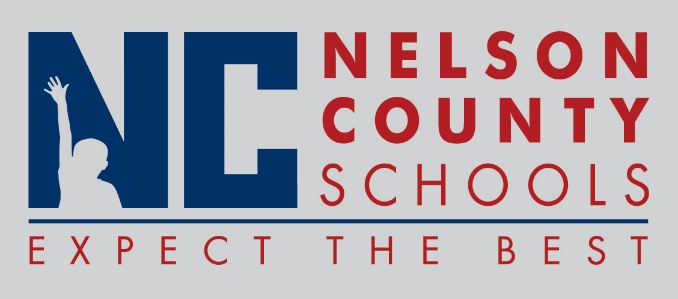 Decision PaperRECOMMENDATION:   	Approval for the attached resolution to issue bonds.RECOMMENDED MOTION:  	I move that the Nelson County Finance Corporation approve as presented.To:Nelson County Finance CorporationFrom:Tim Hockensmith, Chief Operating Officercc:Dr. Anthony Orr, SuperintendentDate:Re:Adoption of resolution to issue bonds to finance the GESC project.